                Medlem af Dansk Firmaidrætsforbund – Helsingør Sportsunion
              Spar Nord regnr. 9056 kontonr. 4574 898 094
          -find os på www.hgfi.dk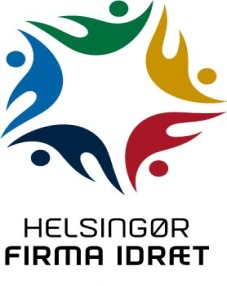 
Helsingør Firma Idræt
Repræsentantskabsmøde den 12. april 2018
Beretninger fra udvalg 
IDRÆTSAFDELINGEN (Ansvarlig: Kim Laustrup).I årets løb har der været aktiviteter i badminton, billard, bordtennis, fiskeri, fodbold, petanque og stavgang. Den traditionelle Nytårsmarch er også blevet afviklet.Detaljerne fra de enkelte idrætsgrenes aktiviteter fremgår af udvalgenes bidrag til beretningen nedenfor. Idrætterne kan i øvrigt følges på Helsingør Firma Idræts hjemmeside: www.hgfi.dk, hvor programmer og resultatlister løbende opdateres.En stor tak til samtlige idrætsudvalg for det store arbejde, der er udført i årets løb.Uden jer – ingen Helsingør Firma Idræt.Badminton (Ansvarlig: Svend Erik Pedersen).Udvalget består fortsat af fire personer, formand Svend Erik Pedersen, Jørgen Kjeldsen, Carsten Bauer og Flemming Bech.Badmintonspillerne har igen i 2017 dyrket deres sport i Badmintonhallen på Nordre Strandvej. Heldigvis, for selv om Badmintonhallen er gammel og byrådet har besluttet, at hallen skal følge med fodboldstadion til nyt byggeri ved Helsingør-Hallen, er den højt værdsat af alle badmintonspillere.  Mange lejer de samme baner hos os år efter år. Enkelte falder fra, men så kommer der heldigvis nye til og flere af disse tilmelder sig også vores løbende turnering og mesterskabsstævne.  Banetiderne i Badmintonhallen har igen i 2017 været onsdag og fredag aften samt lørdag morgen. Vi må endnu engang konstatere, at tiderne onsdag og fredag aften er meget efterspurgte og morgentiderne lørdag er vanskeligere at afsætte.I juli måned fik vi en forespørgsel fra Helsingør Badmintonklub, der ønskede at overtage vores banetid onsdag fra kl. 17 til 18. Da vi gennem årene altid har kunnet udleje banerne fuldt ud i det tidsrum, måtte vi afslå klubbens ønske. Til gengæld fik Helsingør Badmintonklub tilbudt vores banetid fredag fra kl. 19 - 20, da vi ikke havde udlejet baner i det tidsrum. Badmintonklubben takkede ja til tilbuddet.Vi har - i lighed med de seneste år - kun haft tilmeldinger til herredouble, når vi indbyder til vores løbende turnering og mesterskabsstævne. Et stort ønske er derfor stadig, at få tilmeldinger fra damesiden, så der igen kan afvikles mixdouble. Alle medlemmer af Helsingør Firma Idræt kan deltage, også dem som træner på bl.a. skolerne. Hvorfor ikke komme ud og prøve kræfter med andre? Badmintonudvalget gør meget ud af, at man spiller mod nogle på nogenlunde samme niveau i rækkerne A, B og C.Udvalget anvender stadig forbundets værktøj Stævneplanner i forbindelse med programlægning og resultatformidling. Systemet er meget brugervenligt og har gjort det nemmere at være turneringsleder. Systemet laver nemt et program og når resultaterne fra kampene er indtastet i systemet, udregnes ny stilling, som automatisk lægges ind på vores hjemmeside. Stævneplanner bliver løbende udvidet med flere og flere idrætsgrene.Udvalget har været en flittig bruger af Helsingør Dagblad, som løbende har bragt vores resultater og dermed en god PR-værdi for os i Helsingør Firma Idræt. Vi tænker, at de øvrige idrætsgrene også vil kunne få stor glæde af både Stævneplanner og Helsingør Dagblad.Resultater:Den løbende turnering blev afviklet i 3 herredouble-puljer over 4 søndage 30.10.2016, 13.11.2016, 8.1 og 5.2.2017. Det var 30. år i træk, at turneringen, der startede som en ren singleturnering, men gennem årene udviklede sig til en ren doubleturnering, blev afviklet. Vinderen af den stærkeste pulje (pulje A) blev Jasper Stolpe og Michael Theilmann, begge enkeltmedlemmer. Pulje B blev vundet af Carsten Bauer, HV Turbo og Jørgen Kjeldsen, enkeltmedlem, mens vinderne i pulje C blev Martin Jørgensen og John Pedersen, begge HV Turbo.  Slutstillingen i alle 3 puljer kan ses på hjemmesiden under fanen badminton. Den sidste turneringsrunde blev på vanlig vis afsluttet med pizza og præmieoverrækkelse.Helsingør Mesterskab i double den 2.4.2017 blev afviklet med 3 puljer med 5 par i pulje A og 4 par i både pulje B og C. Pulje A blev vundet af Nicolai Hansen, enkeltmedlem og Flemming Bech, MK Pusterummet. Pulje B blev vundet af Andreas Bauer og Thor Nielsen, begge HV Turbo og pulje C blev vundet af Aage Ahm, HV Turbo og Klaus Brandt, enkeltmedlem.Alle resultater og slutstillingen kan ses på hjemmesiden under fanen badminton. Vi har i 2017 ikke haft deltagere i Dansk Firma Idrætsforbunds ”Firmaidræt Open”.Billard (Ansvarlig: Ørn Simonsen).Dette års sæson indledtes torsdag den 14. september 2017 med en træningsaften under kyndig ledelse af Jan Guldager Jensen, som især gjorde meget ud af stødteknikker.Derefter fulgte en hyggelig skomagerturnering lørdag den 16.september 2017Holdturneringen startede mandag den 18. september 2017 med fire hold i 1. division og fem hold i 2. division.Vindere i 1. division blev enkeltmedlemmerne Claus Mortensen og Tommy Verting og vindere i 2. division blev Gert M. Hansen og André Løvenkrands, også enkeltmedlemmer.

16.11.2017 startede enkeltmandsturneringen med syv spillere i 1. division og 12 spillere i 2. division. Vindere blev Finn Janniche i 1. division og Ørn Ott Simonsen i 2. division – begge fra Helsingør Politi’s I. F.Stafetturneringen, som stadig er i gang, startede den 22. februar 2018 med fire hold i 1. og tre hold i 2. division.I år har vi ikke haft spillere med i Kystturneringen, men tidligere års deltagelse har også i år tilført HFI flere spillere.Desværre er to spillere langtidssyge, men de forventes tilbage ved billardbordet i næste sæson.Jeg vil igen takke alle spillere for den gode tone og den gode stemning på spilleaftnerne, samt fin hensyntagen, når nogen må melde afbud.Sæsonen afsluttes sædvanen tro, med en skomagerturnering og fællesspisning lørdag den 5. maj 2018.Billardudvalget består stadig af undertegnede og Flemming Stege samt Jannie og Tommy Verting. Tommy Verting har i øvrigt overtaget al turneringsplanlægning. Jeg vil igen takke disse fremragende personer for deres indsats samt evne og vilje til at få tingene til at lykkes. Uden dem var det slet ikke gået. Tak!
Bordtennis (Ansvarlig: Jan Thomsen).Turneringen 2016/17 blev spillet med 5 hold af 3 spillere og en 2-mands holdturnering med 7 hold, der blev lavet ved seedning og lodtrækning af makker. Vi startede sæsonen med træning den første tirsdag i september til vi begyndte den løbende turnering tirsdag den 6. oktober. Der er afholdt tre klubstævner i lokalerne på Løvdalsskolen, to af dem på lørdage med efterfølgende spisning i aktivitetscenteret.Resultatet af den løbende turnering efter sidste runde 28. marts 2017 blev for 3-mands hold: Drøhse & Lindhardt på førstepladsen og Helsingør Vognmandsforretning på andenpladsen. For 2-mands hold blev vinderne Carsten Bøttcher Pedersen, MK Pusterummet, og Hans Henrik Larsen, Kosan Teknova, og på andenpladsen Lasse Christensen, enkeltmedlem, og Jes Thomsen, Gunnar Svendsen Gulve.Vi er meget glade for bordtennisklubbens lokaler på Løvdalsskolen, som vi bruger tirsdag aften i vinter-halvåret. En tak til bestyrelsen i HFI for den hjælp og opbakning jeg altid bliver mødt med.

Fiskeri (Ansvarlig: Peer Gertsen).Der har i 2017 været 8 ture på Øresund - 7 ture med Arresø og 1 tur med Hanne Berit. 2 af turene med Arresø var aftenture efter fladfisk. Der har ikke været den store deltagelse fra firmaidrætten, og heller ikke i år er det lykkedes at forhandle prisen ned, så fordelene er igen: Man ved på forhånd hvilke dage, der sejles – der er kaffe og morgenbrød ombord - der er sjældent overfyldt og prisen i 2018 er stadig lidt under normalen.

Fodbold (Ansvarlig: Kim Laustrup).2017 blev veloverstået med 10 deltagende hold. Vinder blev Aaen Revision med Helsingør Politi’s I.F. på andenpladsen og FK YU90 på tredjepladsen. Kampene blev afviklet onsdage på kunstgræsbanerne ved Helsingør-hallen og der skal lyde en stor tak til hallens personale for hjælp til afviklingen af kampene.Vores trofaste dommere Henrik Dahl Otzen og Kirsten Linhoff har valgt at gå på pension og mange tak for deres hjælp. Nu mangler vi nogle dommere til at løfte arven. Jeg er klar ved telefonen til at modtage frivillige. I 2017 blev 7-mands og oldboys-rækken slået sammen for at få flere kampe og det blev så godt modtaget, hvorfor vi fortsætter med det i sæsonen 2018.Petanque (Ansvarlig: Grethe Kirkeby).Sæsonen 2017 kom godt i gang.Det har været en mindre stabil gruppe på 15 spillere, hvoraf de 13 deltog i sæsonens Rødvinsturnering.Der er hen over året fremkommet utilfredshed med banens beskaffenhed fra enkelte af spillerne.Sæsonen sluttede med en rigtig hyggelig juleafslutning i aktivitetscenteret med præmieuddeling og hvor alle deltagerne, på nær et par stykker, tilkendegav, at de var klar til næste sæson.Der er forhåbning om at der i sæsonen 2018 vil komme nye deltagere.Det er ønskeligt, at HFI har en oplysningskampagne, der kan formidle muligheden for at alle kan deltage – også som enkeltpersoner.Det er fortsat min oplevelse, at mange tror, at deltagelse forudsættes af et firmatilhørsforhold.
Stavgang (Kontaktperson: Grethe Kirkeby).Grethe Kirkeby er fortsat kontaktperson mellem bestyrelse og stavgængere.Der gås 2 gange ugentlig – mandag og torsdag – og antallet af fremmødte svinger fra 7- 20 deltagere.Der er forskellige ture, idet de fremmødte bliver delt op i hold alt efter mobilitet og lyst til at gå eller gå/snakke/hygge.Nytårsmarch (Ansvarlig: Claus Mortensen).
Igen i år var der mange deltagere til årets Nytårsmarch, nok hjulpet af mund til mundmetoden samt omtale i de lokale medier. Sædvanen tro var det Kurt Bannerhoff, Johnny Søndergaard og Claus Mortensen, der stod for planlægning af programmet, Vibeke Fagralid var stor hjælp i køkkenet og vores piger solgte spilleplader med stor succes. Flemming Bech bød velkommen til de ca. 140 – 160 deltagere og Claus Mortensen gik i front. Efter veloverstået gåtur, hvor Johnny Søndergaard fik udsolgt af kakao og småkager, var der godt gang i salget af pølser og diverse drikkevarer. Det er ikke et arrangement, vi tjener de store penge på, men det skal vi heller ikke. Det giver en god omtale og er efterhånden blevet en tradition.
Sekretær – post og Facebook (Ansvarlig: flere personer involveret, se nedenfor).Modtaget e-post på hgfi@hgfi.dk er løbende fordelt. Videre er Helsingør Firma Idræts indbydelser fra bestyrelse og udvalg fordelt til klubber, enkeltmedlemmer og bestyrelse.Helsingør Firma Idræts Facebook-side er løbende i tilfældig rækkefølge blevet opdateret med nyheder fra Dansk Firmaidrætsforbund og Helsingør Firma Idræts egne indbydelser.Medlemskartoteket i Supernova Online er blevet opdateret på grundlag af indhentede medlemsoplys-ninger fra vore medlemsklubber. Indberetning af medlemstal er foretaget til Centralt Forenings Register (CFR) og Helsingør kommune. Der er i årets løb ansøgt om medlemstilskud, lokaletilskud og materieltilskud i Helsingør kommune ligesom der er ansøgt om medlemstilskud og idrætsgrenstilskud i Dansk Firmaidrætsforbund.I forbindelse med Flemming Sommers fratrædelse i forbindelse med konstitueringen umiddelbart efter repræsentantskabsmødet i 2017 har sekretærposten været varetaget af Jens Erik Nielsen, Jørgen Kjeldsen og Vibeke Fagralid. 
 HFI’s hjemmeside (Ansvarlig: Jørgen Kjeldsen).
Vi fik i februar 2017 en ny hjemmeside, hvilket har gjort arbejdet med at opdatere og vedligeholde siden meget nemmere end tidligere.Hjemmesiden har været tilgængelig hele året, bortset fra et enkelt kortvarigt nedbrud i maj måned og i forbindelse med et par planlagte systemopdateringer.  Gennem 2017 er hjemmesiden løbende blevet opdateret med bl.a.: nyheder om diverse arrangementerindbydelser og for nogle idrætsgrene mulighed for tilmelding via hjemmesidenresultater fra de idrætsgrene, som ikke anvender Stævneplannertilretning af fortegnelse over medlemsklubber og enkeltmedlemmermulighed for indmeldelse i vores forening via hjemmesiden for såvel klubber som enkeltmedlemmerværdigrundlag for Helsingør Firma Idrætøvrige oplysninger om vores forening Hjemmesiden fik i november måned et lille designmæssigt løft. Det skete som et led i det nye design på alle firmaidrættens kommunikationsflader og -kanaler.Til sidst en opfordring til alle om at besøge vores hjemmeside: www.hgfi.dk , hvor bl.a. alle relevante oplysninger om vores forening findes under fanebladet Foreningen.Bygninger, inden- og udendørs arealer samt køkkendrift (Ansvarlig: Kurt Bannerhoff).I perioden har vi været forskånet for de store udgifter til reparationer og vedligeholdelse af aktivitets-centeret, men vi kan godt se, at en ny overdækning på terrassen trænger sig på. Vi håber, at vi kan få udskiftet trapezpladerne i sommer. Desuden har petanquespillerne et meget stort ønske om at få lagt en anden belægning på banerne og såfremt vi ikke får tilskud af kommunen til det eller til en del af udgifterne, må vi se, hvad vores egen pengekasse kan bære, at vi ofrer. Billardlokalet samt indgangspartiet skal nok have lagt noget nyt maling på væggene, men jeg skønner, at det godt kan vente til 2018 og så ser vi på det. Vi får rengjort rummene 1 gang om ugen og igen vil jeg opfordre til, at man supplerer toiletruller, håndklæderuller, skraldeposer m.v. hvis man konstaterer, at der er behov for det. Det hele findes på hylderne i depotet/lagerrummet. Affaldsbeholderne står ude ved gavlen ved indgangen til petanque-banerne.Køkkenet fungerer efter hensigten. Der er p.t. INGEN faste hjælpere i køkkenet og jeg vil gerne gentage det, som jeg også skrev sidste år og forrige år. Hvis man har fået rådighed over lokalerne og har behov for at anvende køkkenet må man selv sørge for hjælp til servering og opvask m.v. Køkkenet forventes afleveret i samme stand, som det udlånes i. De få, som ikke har nøgle til køkkenet låner lejlighedsvis en A–nøgle, som giver fuld adgang. Nøgles returneres til undertegnede så snart arrangementet er afsluttet og lokalerne er rengjorte. HUSK at den støvsuger, som står i billardlokalet KUN er til brug for rengøring af billardklæderne. Den støvsuger, der anvendes til almindeligt brug står i garderoben eller på depotet. Men husk, at man SKAL kontakte den ansvarlige (Kurt Bannerhoff) og få godkendt lånet af lokalerne, idet det kun er ham, der fører logbog over udlånene.Billardlokalet har fået opsat nogle kø-holdere, hvilket skulle betyde, at væggene ikke bliver helt så blå. Tak til konstruktøren, Kurt Hansen fra Kosan Teknova, af disse holdere.Problembørnene fra 10-klasserne på Rasmus Knudsens Vej er ikke så store, som de har været og den seneste udvikling er, at lærerne på skolen nu er gået aktivt ind i at forhindre, at disse unge mennesker ikke henfalder til druk eller rygning af specielle urter i frikvartererne, idet de fører tilsyn med vores arealer. Om det så er nok til at forhindre, at de vil forsøge at holde fest på terrassen senere på dagen, når vejret bliver varmere, det vil tiden vise. Vi videoovervåger stadig huset med 3 opsatte kameraer og vi håber, at vi STADIG kan nå frem og smide de unge mennesker på porten, hvis og når de tager ophold på terrassen. Kæmpe tak til Vibeke Fagralid og Leif Jensen, som altid er klar til at rykke ud og bortvise uønskede personer.Tak til alle, som i øvrigt har bidraget til løsning af centerudvalgets opgaver.